Digital Admissions for September 2022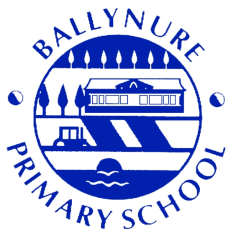 Online applications will open on Monday 10 January 2022 at 12 NoonAndclose at12 Noon on Friday 28 January 2022The forms can be access on the EA websitewww.eani.org.uk/parents/admissionsBirth Certificate and documents to verify your home address must be brought to school before 28 January 2022Should you require any further assistance please do not hesitate to contact the school.Ballynure Primary School, 2 Lismenary Road, Ballynure, BT39 9JQ     Tel:  028 93323113